ALCALDIA MUNICIPAL DE USULUTÁN La municipalidad en apoyo a los habitantes de Puerto Parada con la reparación de la Calle Principal que Conecta a varias Comunidades del sector.Fecha de ejecución: 02 de julio de 2020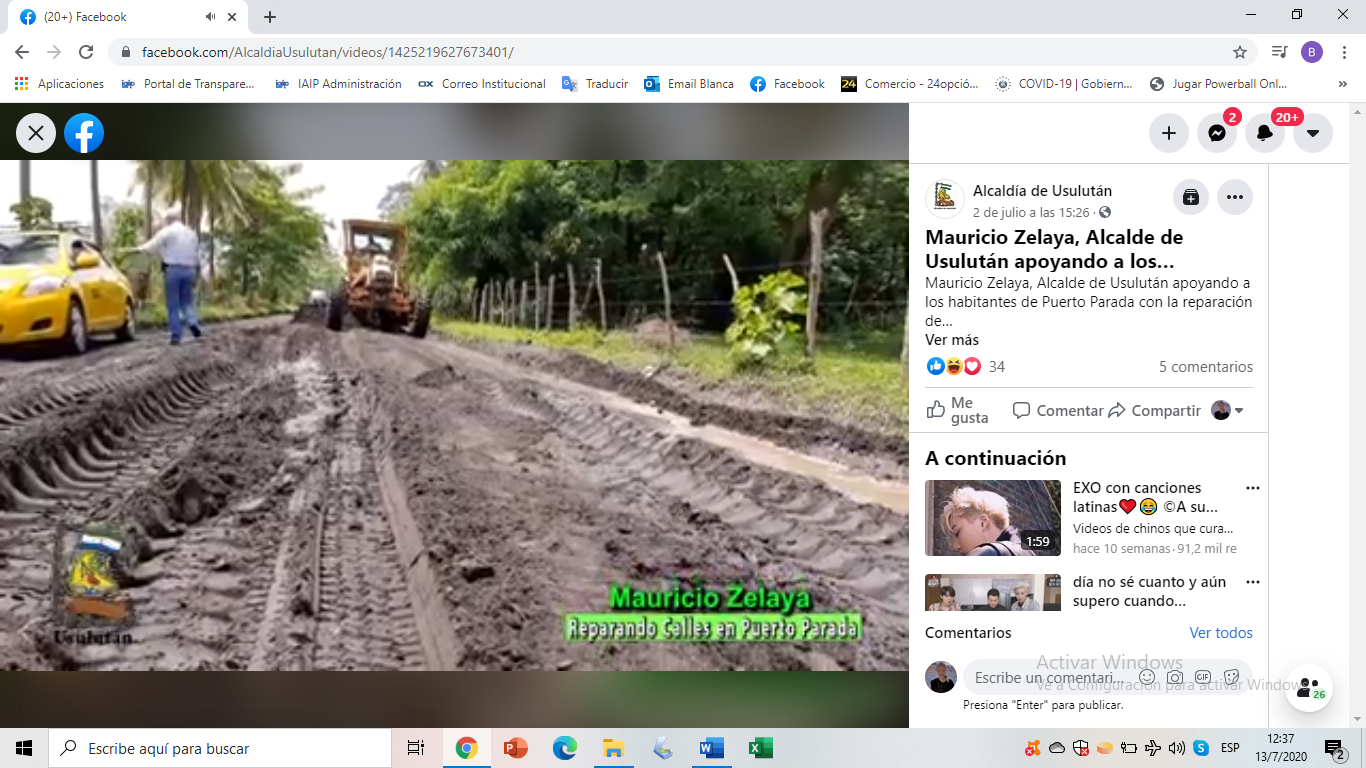 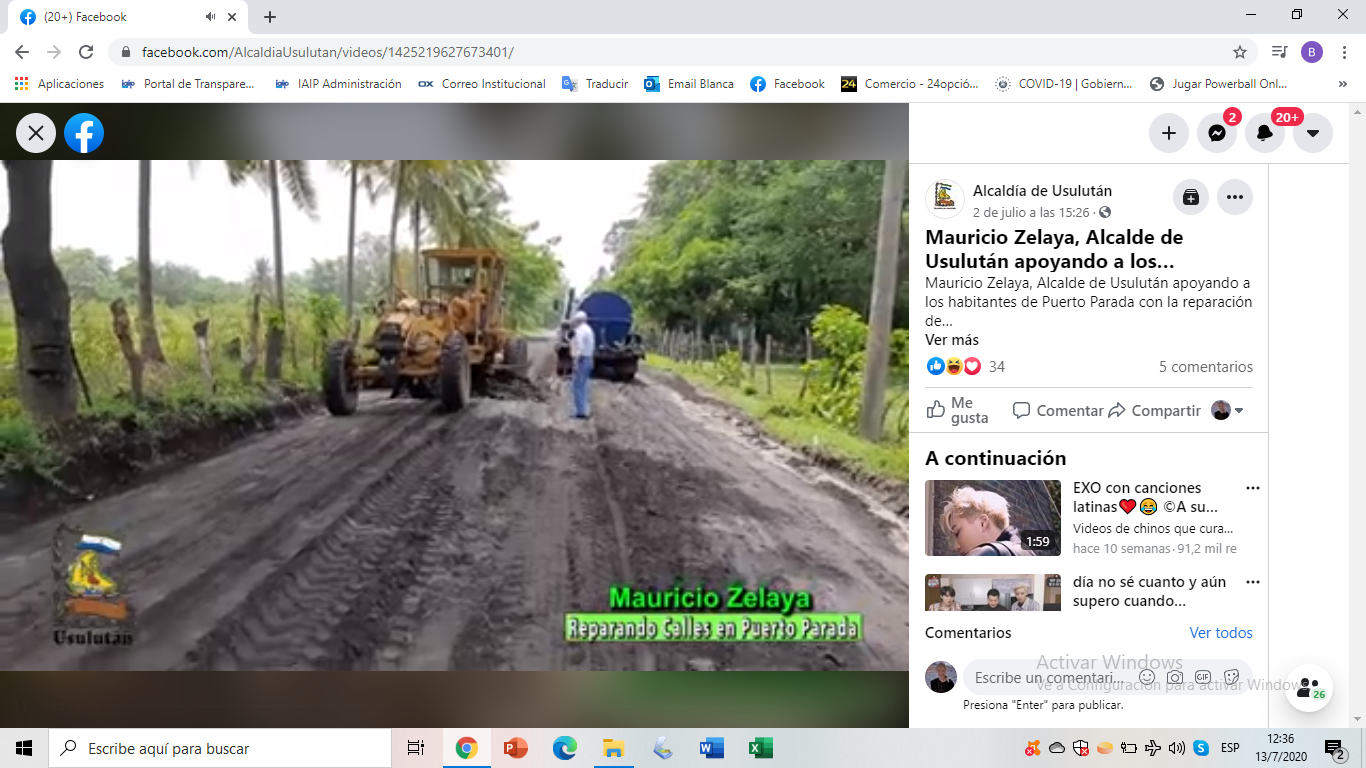 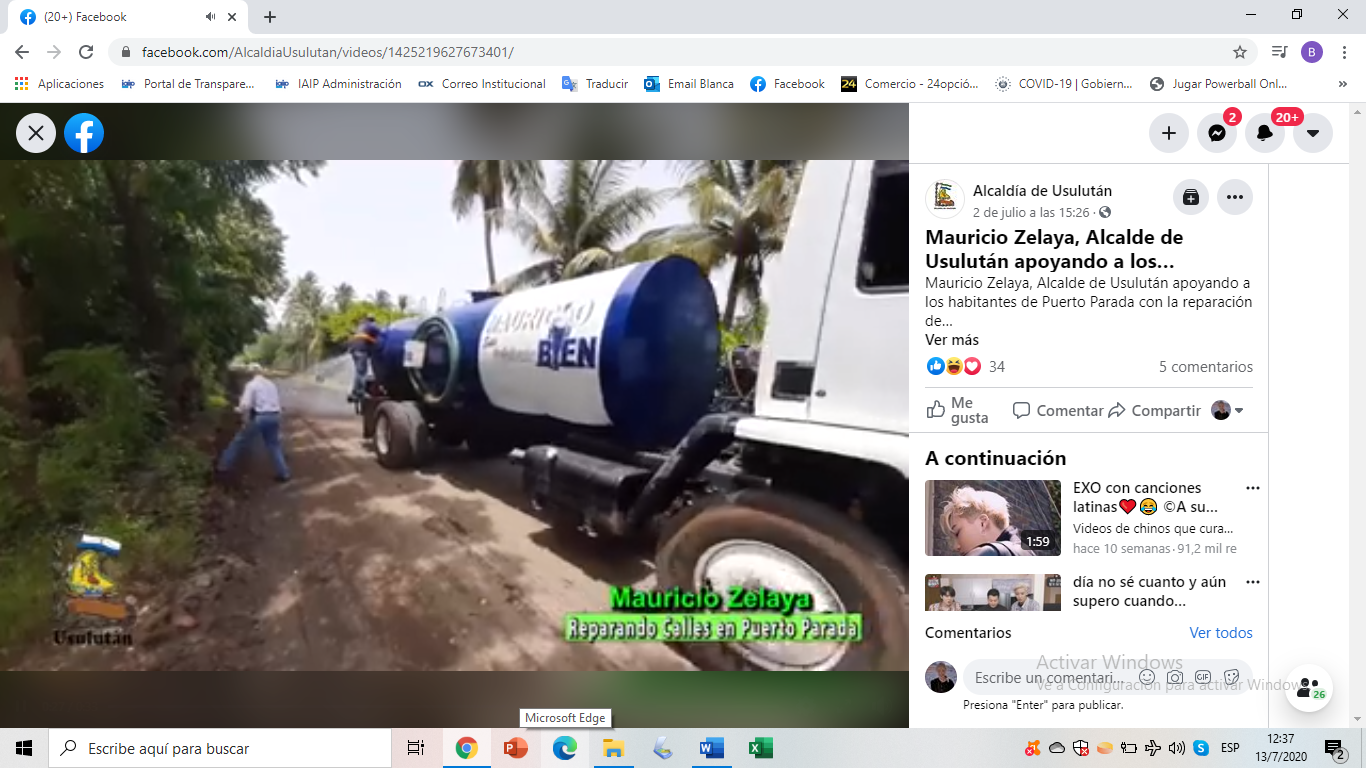 